Фототаблица к акту осмотра от 23.09.2020 года факта установки и эксплуатации конструкции по адресу: РФ, ХМАО-Югра, г. Сургут, ул. Заячий Остров, при въезде в ПГСК «Нефтяник – 2».Съемка проводилась в 10 часов 00 минут фотокамерой Canon-EOS-1100D.Специалист-эксперт отделаадминистративного контроляконтрольного управленияАдминистрации города                               		                                                              Галиуллин Р.Р.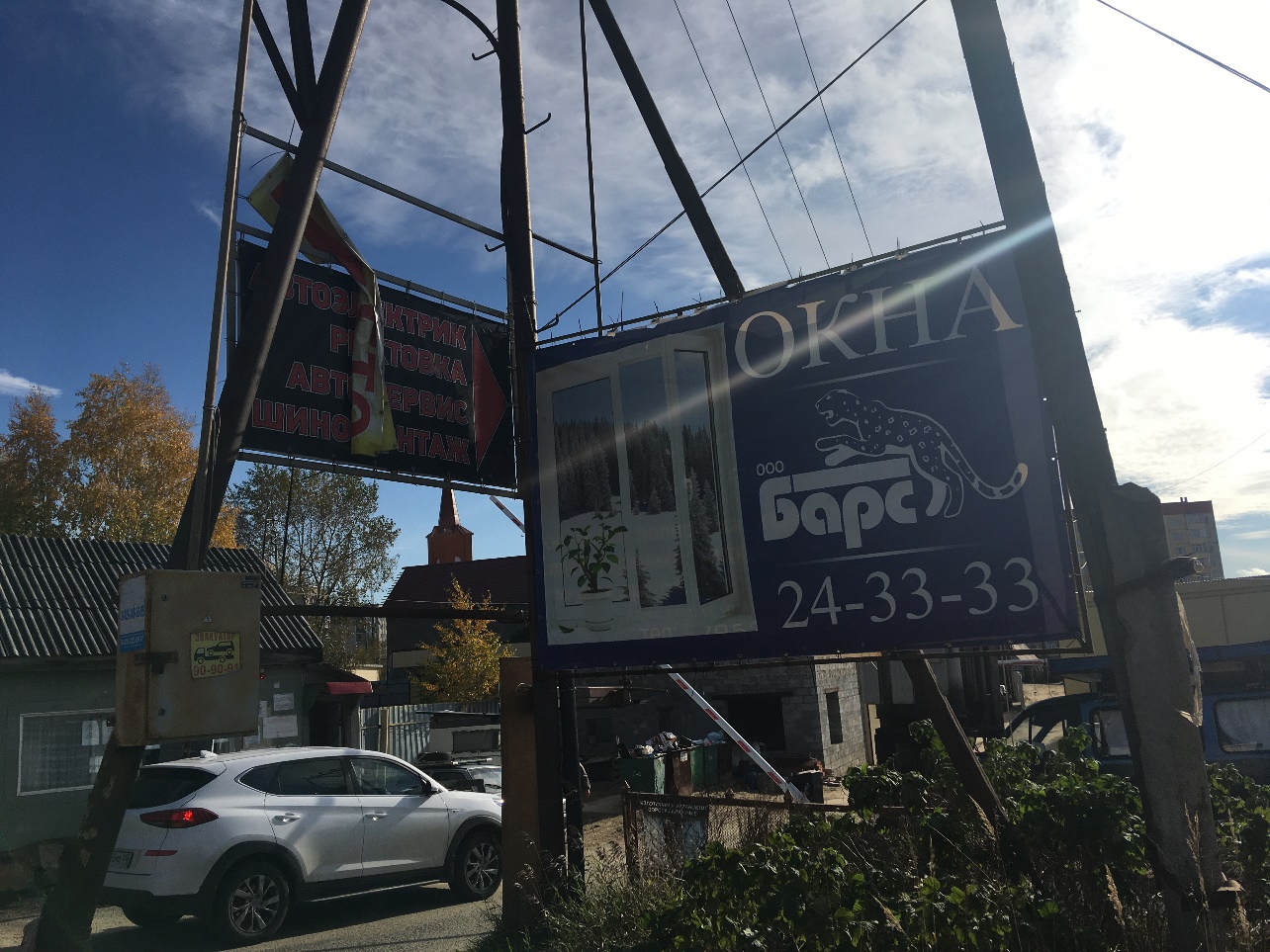 Фото №1